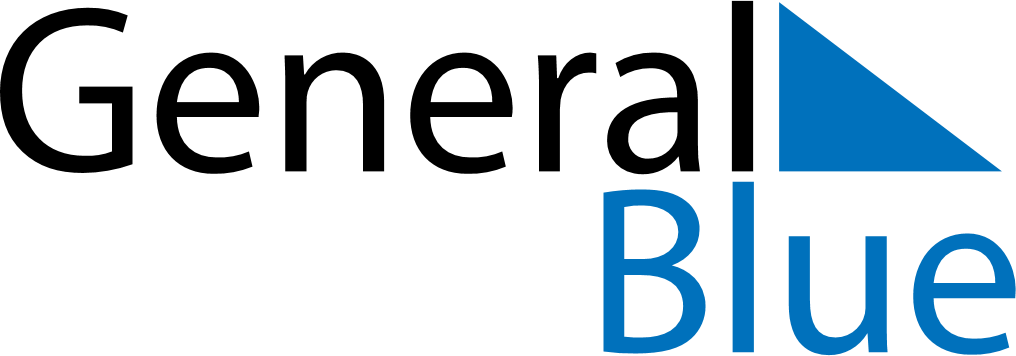 March 2024March 2024March 2024March 2024March 2024March 2024March 2024Kaersaemaeki, North Ostrobothnia, FinlandKaersaemaeki, North Ostrobothnia, FinlandKaersaemaeki, North Ostrobothnia, FinlandKaersaemaeki, North Ostrobothnia, FinlandKaersaemaeki, North Ostrobothnia, FinlandKaersaemaeki, North Ostrobothnia, FinlandKaersaemaeki, North Ostrobothnia, FinlandSundayMondayMondayTuesdayWednesdayThursdayFridaySaturday12Sunrise: 7:23 AMSunset: 5:34 PMDaylight: 10 hours and 11 minutes.Sunrise: 7:20 AMSunset: 5:37 PMDaylight: 10 hours and 17 minutes.34456789Sunrise: 7:16 AMSunset: 5:40 PMDaylight: 10 hours and 24 minutes.Sunrise: 7:13 AMSunset: 5:43 PMDaylight: 10 hours and 30 minutes.Sunrise: 7:13 AMSunset: 5:43 PMDaylight: 10 hours and 30 minutes.Sunrise: 7:09 AMSunset: 5:46 PMDaylight: 10 hours and 37 minutes.Sunrise: 7:06 AMSunset: 5:49 PMDaylight: 10 hours and 43 minutes.Sunrise: 7:02 AMSunset: 5:52 PMDaylight: 10 hours and 50 minutes.Sunrise: 6:59 AMSunset: 5:55 PMDaylight: 10 hours and 56 minutes.Sunrise: 6:55 AMSunset: 5:58 PMDaylight: 11 hours and 3 minutes.1011111213141516Sunrise: 6:52 AMSunset: 6:01 PMDaylight: 11 hours and 9 minutes.Sunrise: 6:48 AMSunset: 6:04 PMDaylight: 11 hours and 16 minutes.Sunrise: 6:48 AMSunset: 6:04 PMDaylight: 11 hours and 16 minutes.Sunrise: 6:45 AMSunset: 6:07 PMDaylight: 11 hours and 22 minutes.Sunrise: 6:41 AMSunset: 6:10 PMDaylight: 11 hours and 29 minutes.Sunrise: 6:38 AMSunset: 6:13 PMDaylight: 11 hours and 35 minutes.Sunrise: 6:34 AMSunset: 6:16 PMDaylight: 11 hours and 41 minutes.Sunrise: 6:31 AMSunset: 6:19 PMDaylight: 11 hours and 48 minutes.1718181920212223Sunrise: 6:27 AMSunset: 6:22 PMDaylight: 11 hours and 54 minutes.Sunrise: 6:24 AMSunset: 6:25 PMDaylight: 12 hours and 1 minute.Sunrise: 6:24 AMSunset: 6:25 PMDaylight: 12 hours and 1 minute.Sunrise: 6:20 AMSunset: 6:28 PMDaylight: 12 hours and 7 minutes.Sunrise: 6:17 AMSunset: 6:31 PMDaylight: 12 hours and 14 minutes.Sunrise: 6:13 AMSunset: 6:34 PMDaylight: 12 hours and 20 minutes.Sunrise: 6:10 AMSunset: 6:37 PMDaylight: 12 hours and 27 minutes.Sunrise: 6:06 AMSunset: 6:40 PMDaylight: 12 hours and 33 minutes.2425252627282930Sunrise: 6:03 AMSunset: 6:43 PMDaylight: 12 hours and 40 minutes.Sunrise: 5:59 AMSunset: 6:46 PMDaylight: 12 hours and 46 minutes.Sunrise: 5:59 AMSunset: 6:46 PMDaylight: 12 hours and 46 minutes.Sunrise: 5:55 AMSunset: 6:49 PMDaylight: 12 hours and 53 minutes.Sunrise: 5:52 AMSunset: 6:52 PMDaylight: 12 hours and 59 minutes.Sunrise: 5:48 AMSunset: 6:55 PMDaylight: 13 hours and 6 minutes.Sunrise: 5:45 AMSunset: 6:58 PMDaylight: 13 hours and 12 minutes.Sunrise: 5:41 AMSunset: 7:00 PMDaylight: 13 hours and 19 minutes.31Sunrise: 6:38 AMSunset: 8:03 PMDaylight: 13 hours and 25 minutes.